CONHECIMENTOS & HABILIDADES - PARTE 1:Selecione as habilidades que são fortes em você:Coloque essas habilidades por ordem de prioridade, da 1ª à 6ª.1ª _____________________________________________2ª _____________________________________________3ª _____________________________________________4ª _____________________________________________5ª _____________________________________________6ª _____________________________________________CONHECIMENTOS & HABILIDADES - PARTE 2:Analise quais são os conhecimentos específicos do seu segmento e de outros segmentos em que você já atuou, com os quais já teve contato, e pelos quais se interessa. Liste-os aqui analisando o grau de conhecimento e o grau de experiência que você possui em cada um deles:___ Aconselhar___ Analisar dados___ Analisar imagens	___ Analisar imagens	___ Aprender___ Arriscar___ Atingir resultados___ Atingir resultados___ Atuar como facilitadora do grupo___ Comunicar-se___ Conduzir reuniões___ Conduzir reuniões___ Controlar a qualidade___ Correr riscos calculados___ Criar___ Criar___ Dar ideias	___ Dar resultados___ Decidir___ Decidir___ Definir orçamento___ Delegar___ Desenvolver estratégias___ Desenvolver estratégias___ Desenvolver ideias	___ Desenvolver métodos___ Desenvolver fornecedores___ Desenvolver fornecedores___ Desenvolver-se continuamente___ Divulgar___ Elaborar procedimentos___ Elaborar procedimentos___ Empreender___ Encontrar talentos	___ Ensinar___ Ensinar___ Estabelecer métricas___ Estabelecer prioridades___ Estabelecer relacionamentos___ Estabelecer relacionamentos___ Falar em público___ Fazer apresentações___ Fazer relatórios___ Fazer relatórios___ Filtrar___ Gerenciar conflitos	___ Gerenciar crises___ Gerenciar crises___ Gerenciar o tempo___ Gerenciar pessoas___ Gerenciar projetos	___ Gerenciar projetos	___ Gerenciar recursos financeiros___ Gostar de desafios	___ Identificar problemas___ Identificar problemas___ Inovar___ Inspirar os outros	___ Intuir___ Intuir___ Inventar___ Levantar dados	___ Liderar___ Liderar___ Mediar___ Medir resultados	___ Montar equipe___ Montar equipe___ Motivar___ Negociar___ Organizar	___ Organizar	___ Orientar___ Ousar___ Ouvir___ Ouvir___ Pensar internacionalmente	___ Perceber detalhes	___ Pesquisar___ Pesquisar___ Planejar___ Prospectar clientes	___ Raciocinar logicamente___ Raciocinar logicamente___ Realizar brainstorming	___ Resolver conflitos entre pessoas___ Selecionar pessoas	___ Selecionar pessoas	___ Solucionar problemas___ Sugerir melhorias___ Ter empatia com os outros	___ Ter empatia com os outros	___ Ter visão comercial	___ Ter visão do negócio___ Ter visão do todo___ Ter visão do todo___ Tomar decisões___ Tomar iniciativa___ Trabalhar com metas___ Trabalhar com metas___ Trabalhar com números___ Trabalhar para o consenso de ideias	___ Trabalhar para o consenso de ideias	___ Trabalhar sob pressão___ Treinar___ Vender___ VenderGrau de ConhecimentoGrau de ConhecimentoGrau de ConhecimentoGrau de ExperiênciaGrau de ExperiênciaGrau de ExperiênciaPoucoMédioMuitoPoucaMédiaMuita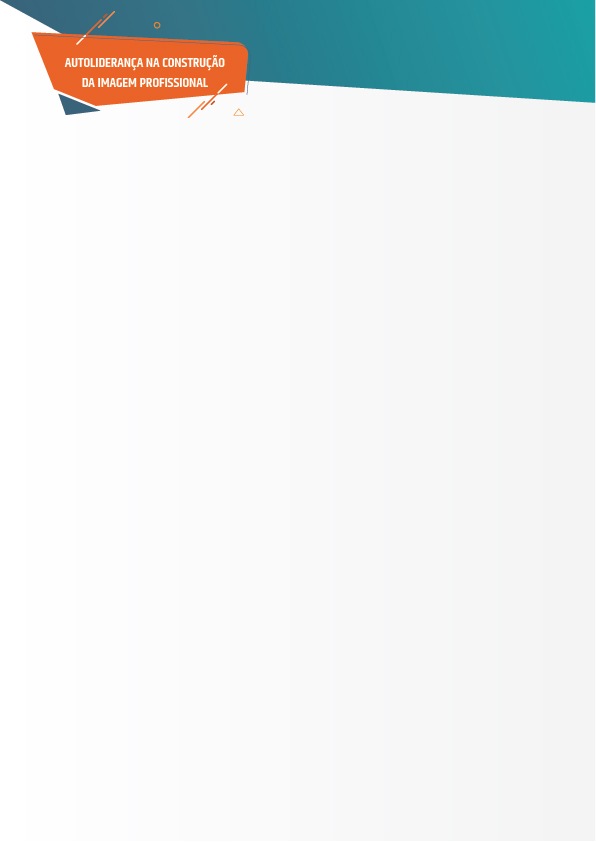 